Ј.П.'' КОВИНСКИ КОМУНАЛАЦ ''КОВИНБрој: 04-2655/1-22Дана: 11.10.2022.године       К о в и н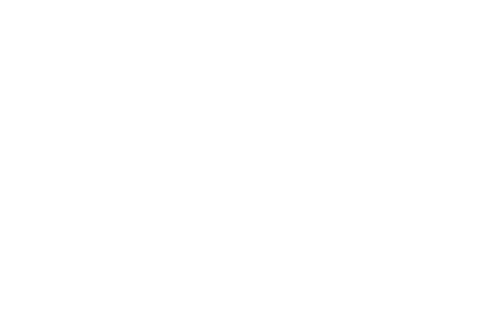 ОСНИВАЧ: ОПШТИНА КОВИННАДЛЕЖНА ФИЛИЈАЛА УПРАВЕ ЗА ТРЕЗОР: КОВИНДЕЛАТНОСТ: ПРОИЗВОДЊА И ДИСТРИБУЦИЈА ВОДЕМАТИЧНИ БРОЈ: 08252050ПИБ:102011882СЕДИШТЕ: Ковин, Цара Лазара бр.92                         ДРУГА ИЗМЕНА ПРОГРАМА ПОСЛОВАЊА ПРЕДУЗЕЋА                       ЈП“КОВИНСКИ КОМУНАЛАЦ“ КОВИН ЗА 2022.ГОДИНУ          Предложеном Другом изменом програма пословања ЈП “Ковински комуналац“ Ковин за 2022.годину, који је усвојен  од стране Надзорног одбора Одлуком бр.02-3454/4-21 од 30.11.2021.године и Решењем о давању сагласности на програм пословања ЈП “Ковински комуналац“ Ковин донетим од стране  Скупштине општине Ковин   бр.023-35/2021-I од 20.12.2021.године и Првом изменом програма пословања ЈП “Ковински комуналац“ Ковин за 2022.годину, који је усвојен  од стране Надзорног одбора Одлуком бр.02-1232/4-22 од 16.05.2022.године и Решењем о давању сагласности на програм пословања ЈП “Ковински комуналац“ Ковин донетим од стране  Скупштине општине Ковин   бр.023-24/2022-I од 03.06.2022.године, мења се приходна  страна Финансијског плана на позицији: Планирани приходи, који  се повећавају  за 2.000.000,00 динара код прихода од воде Ковин, односно, са 42.000.000,00 динара на 44.000.000,00 динара,  прихода од воде Скореновац са 2.800.000,00 динара на 3.000.000,00 динара, прихода од воде Дубовац са 2.200.000,00 динара на 2.530.000,00 динара, прихода од  воде Баваниште са 5.000.000,00 динара на 6.500.000,00 динара, прихода од канализације са 21.000.000,00 на 22.000.000,00 динара, прихода од услуге изношења смећа са 60.000.000,00 динара на 67.000.000,00 динара, прихода грађевинске оперативе са 38.000.000,00 динара на 43.500.000,00 динара, а остали остају  на нивоу планираних усвојеним Финансијским планом за 2022.годину, а на расходној страни повећавају се: трошкови горива и енергије, тако што се  увећавају за 16.750.000,00 динара, односно, са 25.600.000,00 динара на 42.350.000,00 динара, остале непроизводне услуге са 13.380.000,00 динара на 18.090.000,00 динара (за потребе услуге израде слоја асфалта преко постојећег значајно оштећеног пода на зеленој пијаци у Ковину ), трошкови чланарине са 80.000,00 динара на 90.000,00 динара и остали порези, накнаде и таксе  300.000,00 динара на 450.000,00 динара, док се смањују трошкови материјала са 27.200.000,00 динара на 24.140.000,00 динара, трошкови пореза на имовину  за 6.890,00 динара, односно, са 160.000,00 динара на 153.110,00 динара, трошкови одводњавања са 20.000,00 динара на 890,00 динара и остали нематеријални трошкови са 650.000,00 динара на 500.000,00 динара.              Другом изменом програма пословања за 2022.годину, укупни приходи сада износе 312.039.400,00 динара, а укупни расходи 311.529.400,00 динара.              Планирана  добит  је промењена у односу на усвојену Прву измену програма пословања за 2022. годину и сада износи 510.000,00 динара.                                     ОБРАЗЛОЖЕЊЕ СА РАЗЛОЗИМА ЗА ПОКРЕТАЊЕ ИЗРАДЕ        ДРУГЕ ИЗМЕНЕ ПРОГРАМА ПОСЛОВАЊА ЗА 2022.ГОДИНЕ-РЕБАЛАНСА            Другом изменом Програма пословања ЈП“Ковински комуналац“ Ковин за 2022.годину приступило се код  Плана набавки и Плана јавних набавки материјала и услуга и набавци основних средстава и у Финансијском плану  за 2022.годину.              Основни разлог за измену Програма пословања је тај што је у текућој години дошло до промена цена горива, електричне енергије и материјала за израду, што је довело до увећања трошкова пословања. Исто тако, значајно позитиван финансијски резултат пословања, који је са 31.08.2022.године око 19.000.000,00 динара, као и ликвидност која се огледа у расположивим средствима на рачуну, више од 50.000.000,00 динара, омогућава нам да под зелене пијаце у Ковину, у оквиру текућег одржавања истог, пресвучемо асфалтом, јер је исти дотрајао ( крпљен је бетоном ), тешко се пере и одржава, а већ је било неколико повреда грађана на истој  приликом посете пијаци.              Измена плана набавке  основних средстава односи се на куповину дизел агрегата за потребе Фабрике воде у Ковину, јер је досадашњи агрегат у јако лошем стању-дотрајао и неопходно је купити нови. Процењена вредност је 4.300.000,00 динара. Такође, потребна је набавка секачице за бетон ( постојећа секачица је у јако лошем стању ) процењене вредности од 340.000,00 динара, док се  повећава  износ  за набавку разног намештаја и опреме са 600.000,00 динара на 950.000,00 динара.               План набавки и јавних набавки основних средстава за 2022.годину повећава се са 14.321.000,00 динара на 19.311.000,00 динара.               Остали елементи усвојеног Програма пословања ЈП “Ковински комуналац“ Ковин за 2022.годину остају на снази.                                                                                                               Директор                                                                                            Драгослав Јеремић, дипл.инг.грђ.                                        